Городской округ Ханты-МансийскХанты-Мансийского автономного округа – ЮгрыАДМИНИСТРАЦИЯ ГОРОДА ХАНТЫ-МАНСИЙСКАПОСТАНОВЛЕНИЕот 07.04.2020                                                                                                 №392О подготовке проекта о внесении изменений в Правила землепользованияи застройки территории города Ханты-МансийскаС целью подготовки проекта о внесении изменений в Правила землепользования и застройки территории города Ханты-Мансийска, утвержденные решением Думы города Ханты-Мансийска от 26.09.2008 №590, в соответствии со статьями 31-33 Градостроительного кодекса Российской Федерации, пунктом 26 части 1 статьи 16 Федерального закона от 06.10.2003 №131-ФЗ «Об общих принципах организации местного самоуправления в Российской Федерации», учитывая заключение комиссии по землепользованию и застройке города Ханты-Мансийска               от 10.12.2019, руководствуясь статьей 71 Устава города Ханты-Мансийска: 1.Комиссии по землепользованию и застройке города                        Ханты-Мансийска обеспечить в срок до 16.04.2020 подготовку проекта              о внесении изменений в Правила землепользования и застройки города Ханты-Мансийска согласно приложению к настоящему постановлению             с учетом предложений, поступивших в комиссию по землепользованию                и застройке города Ханты-Мансийска.2.Установить, что предложения по внесению изменений в Правила землепользования и застройки территории города Ханты-Мансийска направляются в адрес комиссии по землепользованию и застройке            города Ханты-Мансийска (ул.Калинина, д.26, кабинет №305, контактный телефон 32-57-97, Департамент градостроительства и архитектуры Администрации города Ханты-Мансийска) до 17.15 час. 15.04.2020.3.Опубликовать настоящее постановление в газете «Самарово – Ханты-Мансийск» и разместить на Официальном информационном портале органов местного самоуправления города Ханты-Мансийска              в сети Интернет не позднее, чем по истечении десяти дней со дня издания настоящего постановления.4.Контроль за выполнением настоящего постановления возложить на первого заместителя Главы города Ханты-Мансийска Дунаевскую Н.А. Глава городаХанты-Мансийска                                                                              М.П.РяшинПриложение к постановлению Администрациигорода Ханты-Мансийскаот 07.04.2020 №392Проект о внесении изменений в Правила землепользования и застройки территории города Ханты-Мансийска 1.Приведение Правил землепользования и застройки территории города Ханты-Мансийска в соответствие с Классификатором видов разрешенного использования земельных участков, утвержденным приказом Минэкономразвития Российской Федерации от 01.09.2014 №540 и иными нормативными правовыми актами Российской Федерации.2.Дополнить градостроительные регламенты Правил землепользования и застройки территории города Ханты-Мансийска основными видами и параметрами разрешенного использования земельных участков и объектов капитального строительства территориальной зоны социально-бытового назначения (ОДЗ 202) планировочного          микрорайона 2:9:8 видом использования «Санаторная деятельность» (приложение 1 к проекту о внесении изменений в Правила землепользования и застройки территории города Ханты-Мансийска).3.Дополнить градостроительные регламенты Правил землепользования и застройки территории города Ханты-Мансийска основными видами и параметрами разрешенного использования земельных участков и объектов капитального строительства территориальной зоны сельскохозяйственных угодий (СХ 1) планировочного микрорайона 3:3:3 видом «Религиозное использование» (приложение 2 к проекту                         о внесении изменений в Правила землепользования и застройки территории города Ханты-Мансийска).4.Дополнить градостроительные регламенты Правил землепользования и застройки территории города Ханты-Мансийска основными видами и параметрами разрешенного использования земельных участков и объектов капитального строительства территориальной зоны многофункционального назначения (ОДЗ 210) планировочного микрорайона 2:3:3 видом использования «Малоэтажная многоквартирная жилая застройка» (приложение 3 к проекту о внесении изменений                        в Правила землепользования и застройки территории города                      Ханты-Мансийска).5.Дополнить градостроительные регламенты Правил землепользования и застройки территории города Ханты-Мансийска основными видами и параметрами разрешенного использования земельных участков и объектов капитального строительства зоны многофункционального назначения (ОДЗ 210) планировочного микрорайона 2:1:10, зоны многофункционального назначения (ОДЗ 210) планировочного микрорайона 2:1:3, зоны среднеэтажной жилой           застройки (ЖЗ 102) планировочного микрорайона 2:3:1 видом «Хранение автотранспорта» (приложение 4 к проекту о внесении изменений                          в Правила землепользования и застройки территории города                       Ханты-Мансийска).6.Изменить в градостроительных регламентах Правил землепользования и застройки территории города Ханты-Мансийска параметры разрешенного использования для вида использования                  «Для ведения личного подсобного хозяйства».6.1.Исключить вид разрешенного использования «Для ведения личного подсобного хозяйства» в зоне индивидуальной жилой застройки (ЖЗ 104) в планировочных микрорайонах 2:1:2, 2:1:1.6.2.Изменить в градостроительных регламентах Правил землепользования и застройки территории города Ханты-Мансийска особые условия реализации регламента для вида использования                      «Для ведения личного подсобного хозяйства» в зоне индивидуальной жилой застройки (ЖЗ 104) в планировочных микрорайонах 2:1:8, 2:1:9, 2:1:10. 7.Изменить границы зоны торгового назначения (ОДЗ 203) планировочного микрорайона 2:3:2 (приложение 5 к проекту о внесении изменений в Правила землепользования и застройки территории города Ханты-Мансийска).8.Дополнить градостроительные регламенты Правил землепользования и застройки территории города Ханты-Мансийска основными видами и параметрами разрешенного использования земельных участков и объектов капитального строительства территориальной зоны торгового назначения (ОДЗ 203) планировочного микрорайона 2:3:2 видом использования «Деловое управление», «Среднеэтажная жилая застройка» (приложение 5 к проекту о внесении изменений в Правила землепользования и застройки территории города Ханты-Мансийска).9.Дополнить градостроительные регламенты Правил землепользования и застройки территории города Ханты-Мансийска основными видами и параметрами разрешенного использования земельных участков и объектов капитального строительства территориальной зоны складирования и захоронения отходов (СНЗ 802) раздела «зоны                          за пределами планировочных микрорайонов» видом «Приюты                         для животных» (приложение 6 к проекту о внесении изменений в Правила землепользования и застройки территории города Ханты-Мансийска).10.Изменить границы зоны складирования и захоронения отходов (СНЗ 802) планировочного микрорайона 1:2:1 (приложение 7 к проекту               о внесении изменений в Правила землепользования и застройки территории города Ханты-Мансийска).11.Изменить границы зоны многофункционального назначения  (ОДЗ 210) планировочного микрорайона 2:9:8 (приложение 8 к проекту                          о внесении изменений в Правила землепользования и застройки территории города Ханты-Мансийска).Приложение 1к проекту о внесении изменений в Правилаземлепользования и застройкитерритории города Ханты-МансийскаПриложение 2к проекту о внесении изменений в Правилаземлепользования и застройкитерритории города Ханты-МансийскаПриложение 3к проекту о внесении изменений в Правилаземлепользования и застройкитерритории города Ханты-МансийскаПриложение 4к проекту о внесении изменений в Правилаземлепользования и застройкитерритории города Ханты-МансийскаПриложение 5к проекту о внесении изменений в Правилаземлепользования и застройкитерритории города Ханты-МансийскаПриложение 6к проекту о внесении изменений в Правилаземлепользования и застройкитерритории города Ханты-МансийскаПриложение 7к проекту о внесении изменений в Правилаземлепользования и застройкитерритории города Ханты-МансийскаПриложение 8к проекту о внесении изменений в Правилаземлепользования и застройкитерритории города Ханты-МансийскаВыкопировка с карты градостроительного зонирования планировочного микрорайона 2:9:8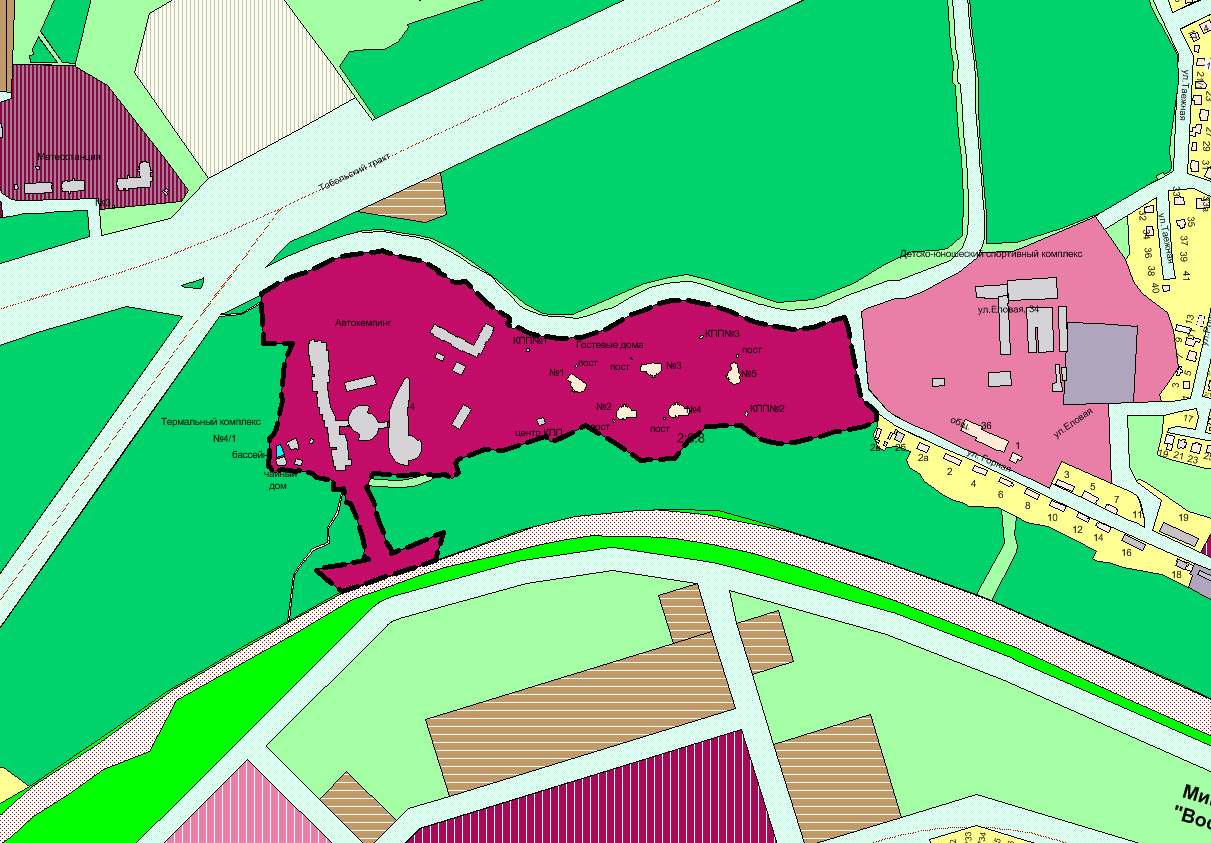 УСЛОВНЫЕ ОБОЗНАЧЕНИЯ– граница зоны социально-бытового назначения (ОДЗ 202)Заявитель: Департамент по управлению государственным имуществом                   Ханты-Мансийского автономного округа – Югры.Предложение: дополнить градостроительные регламенты Правил  землепользования и застройки территории города Ханты-Мансийска основными видами и параметрами разрешенного использования земельных участков                         и объектов капитального строительства территориальной зоны социально-бытового назначения (ОДЗ 202) планировочного микрорайона 2:9:8 видом использования «Санаторная деятельность»Выкопировка с карты градостроительного зонирования планировочного микрорайона 3:3:3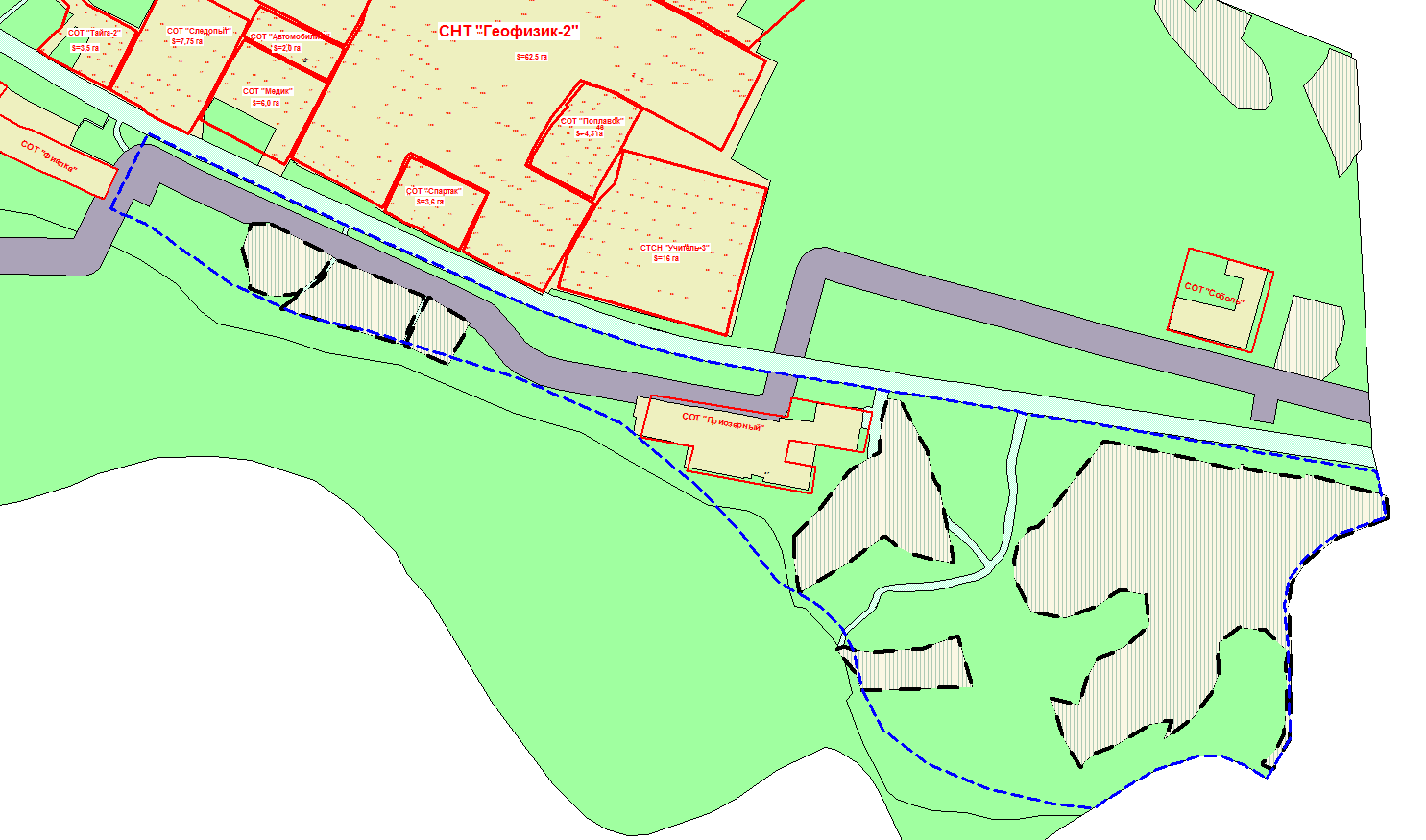 УСЛОВНЫЕ ОБОЗНАЧЕНИЯ– граница зоны сельскохозяйственных угодий (СХ1)Заявитель: Департамент градостроительства и архитектуры Администрации города Ханты-Мансийска.Предложение: дополнить градостроительные регламенты Правил землепользования и застройки территории города Ханты-Мансийска основными видами и параметрами разрешенного использования земельных участков                    и объектов капитального строительства территориальной зоны сельскохозяйственных угодий (СХ 1) планировочного микрорайона 3:3:3           видом «Религиозное использование»Выкопировка с карты градостроительного зонирования планировочного микрорайона 2:3:3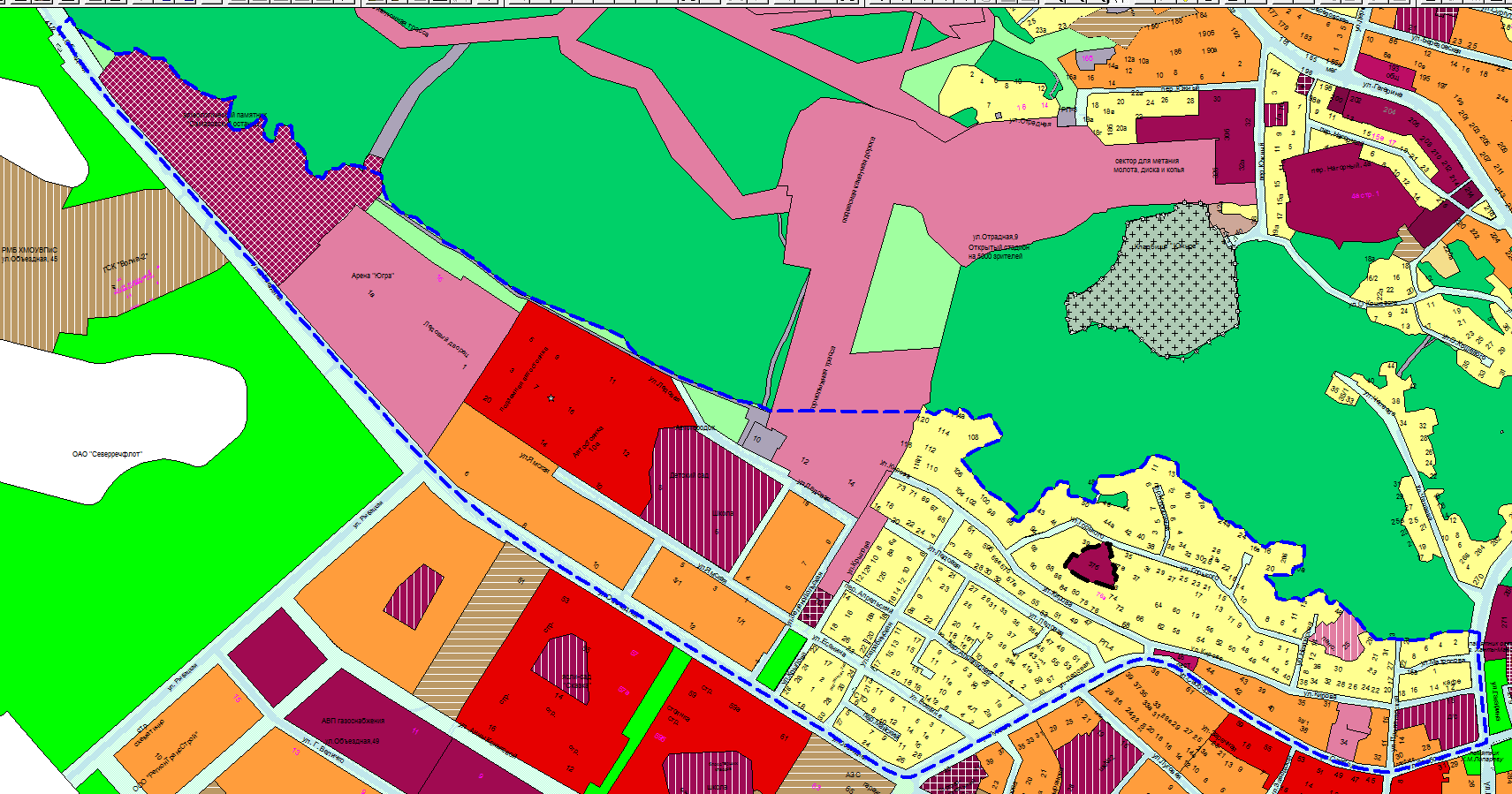 УСЛОВНЫЕ ОБОЗНАЧЕНИЯ – граница зоны многофункционального назначения (ОДЗ 210)Заявитель: Департамент градостроительства и архитектуры Администрации города Ханты-Мансийска.Предложение: дополнить градостроительные регламенты Правил землепользования и застройки территории города Ханты-Мансийска основными видами и параметрами разрешенного использования земельных участков                   и объектов капитального строительства территориальной зоны многофункционального назначения (ОДЗ 210) планировочного                 микрорайона 2:3:3 видом использования «Малоэтажная многоквартирная жилая застройка»Выкопировка с карты градостроительного зонирования планировочного микрорайона 2:1:10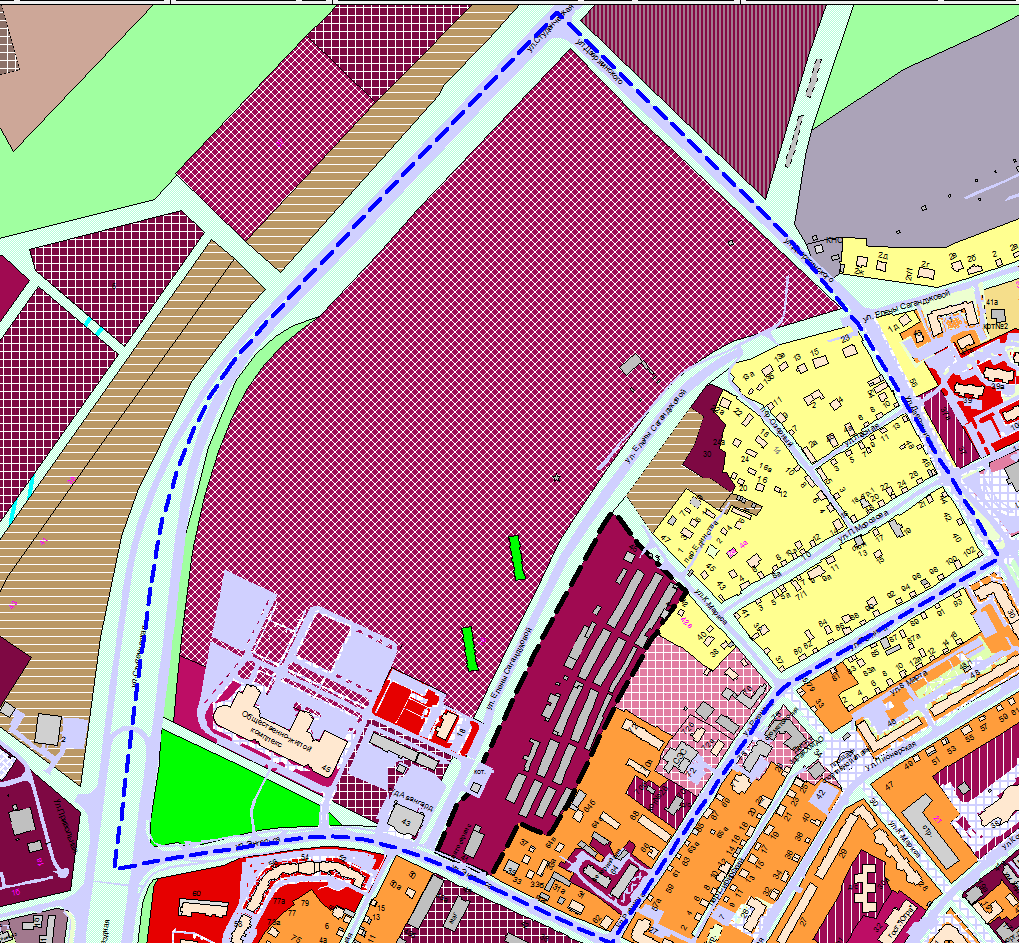 УСЛОВНЫЕ ОБОЗНАЧЕНИЯ –  граница зоны многофункционального назначения (ОДЗ 210)Выкопировка с карты градостроительного зонирования планировочного микрорайона 2:1:3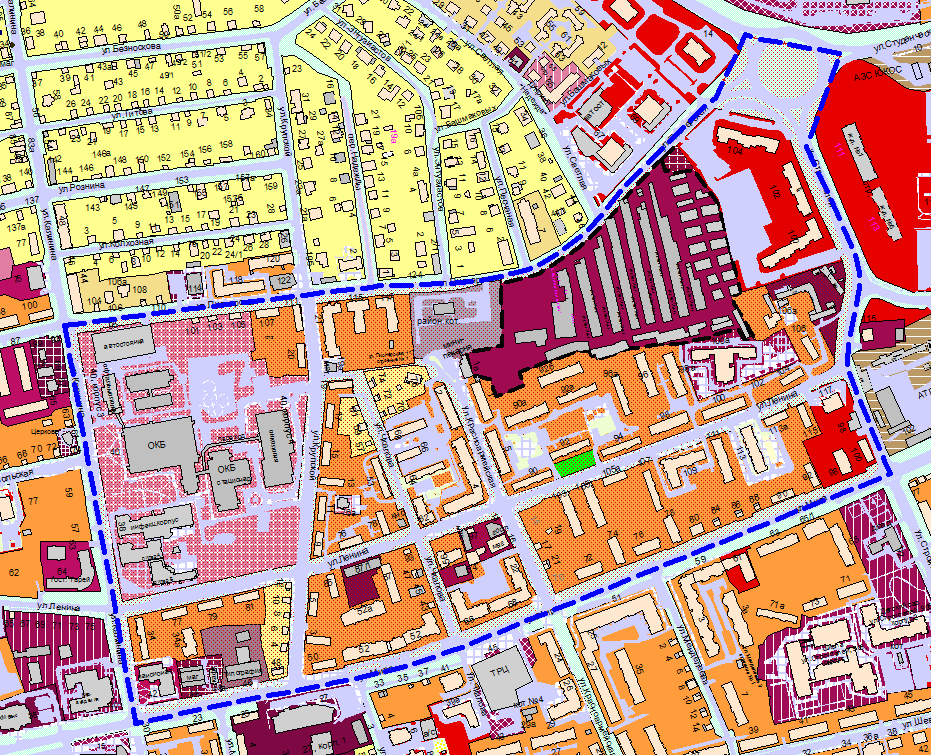 УСЛОВНЫЕ ОБОЗНАЧЕНИЯ –  граница зоны многофункционального назначения (ОДЗ 210)Выкопировка с карты градостроительного зонирования планировочного микрорайона 2:3:1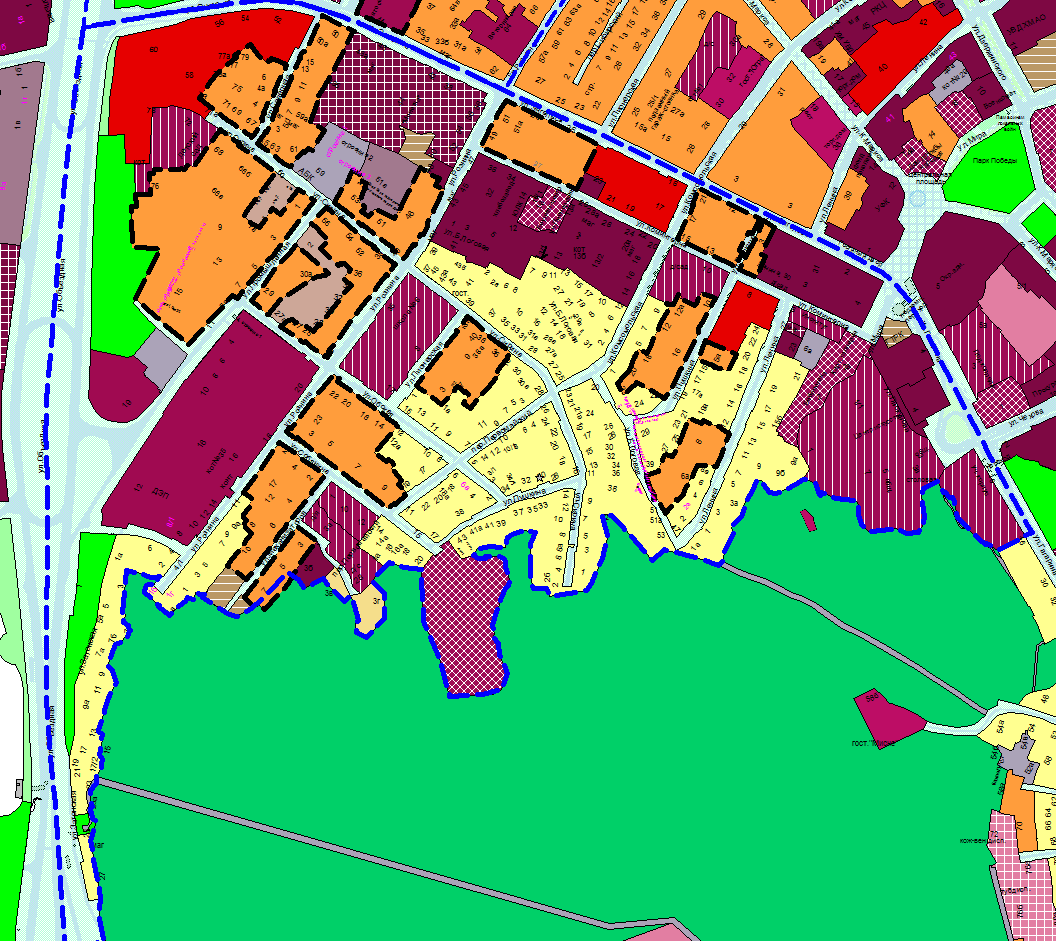 УСЛОВНЫЕ ОБОЗНАЧЕНИЯ –  граница зоны среднеэтажной жилой застройки (ЖЗ 102)Заявитель: управление муниципального контроля Администрации города Ханты-Мансийска.Предложение: дополнить градостроительные регламенты Правил землепользования и застройки территории города Ханты-Мансийска основными видами и параметрами разрешенного использования земельных участков                       и объектов капитального строительства зоны многофункционального назначения (ОДЗ 210) планировочного микрорайона 2:1:10, зоны многофункционального назначения (ОДЗ 210) планировочного                      микрорайона 2:1:3, зоны среднеэтажной жилой застройки (ЖЗ 102) планировочного микрорайона 2:3:1 видом «Хранение автотранспорта»Выкопировка с карты градостроительного зонирования планировочного микрорайона 2:3:2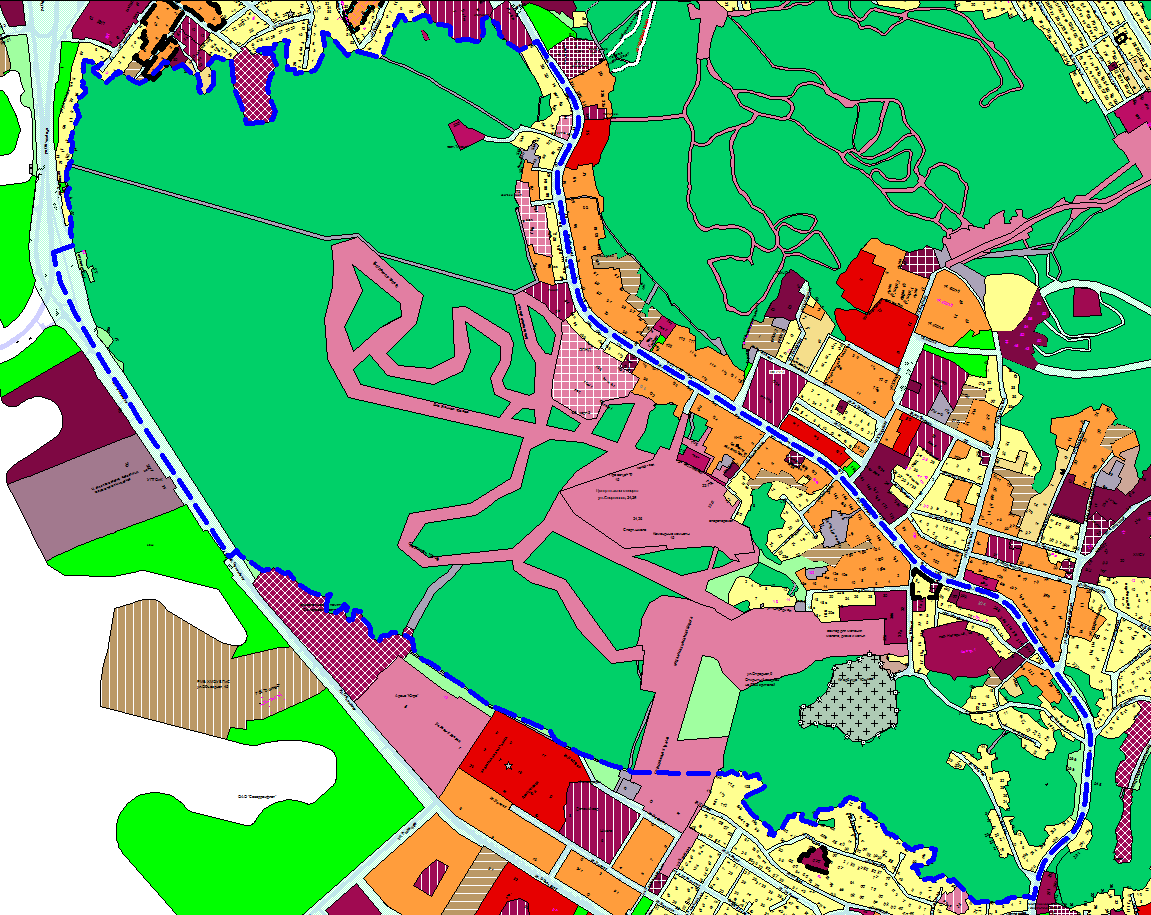 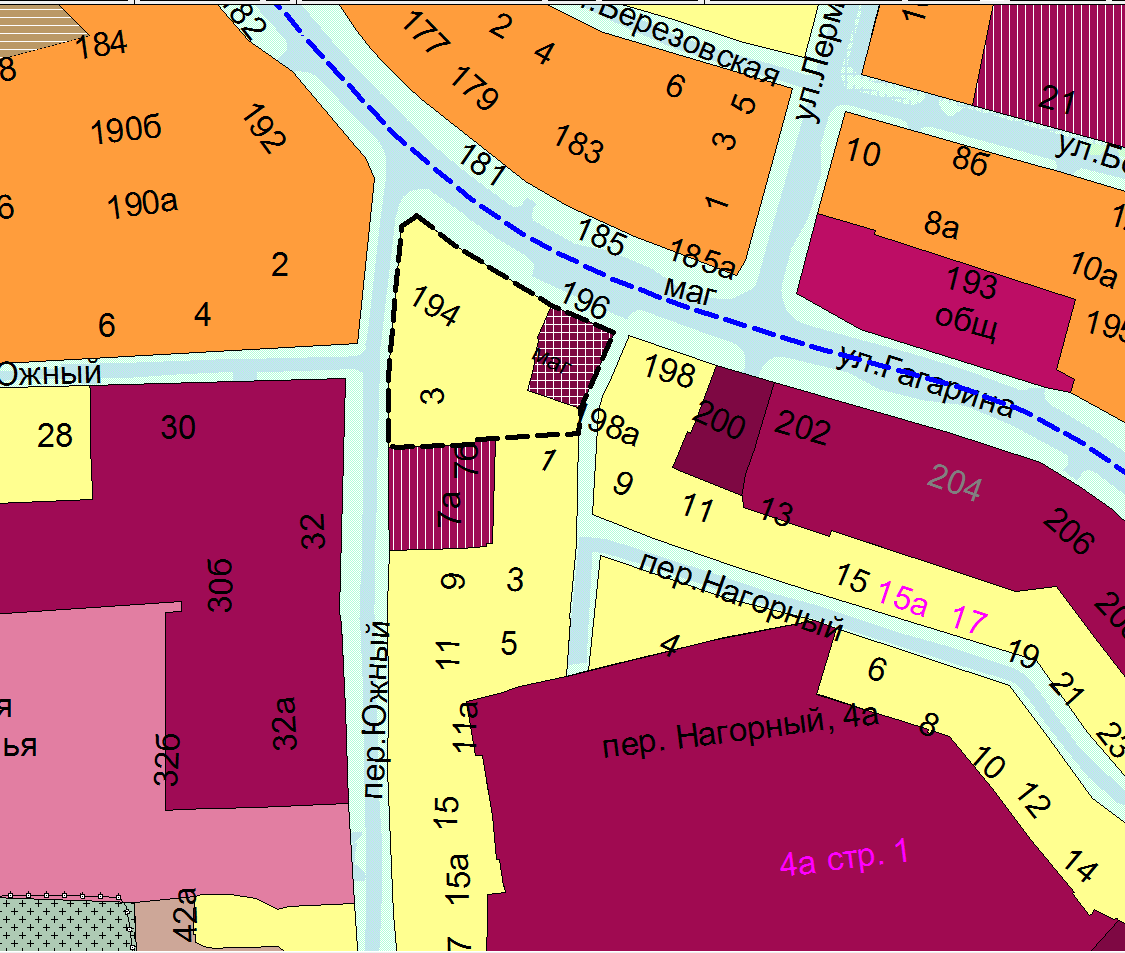 УСЛОВНЫЕ ОБОЗНАЧЕНИЯ –  граница зоны торгового назначения (ОДЗ 203) – граница планировочного микрорайона 2:3:2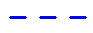 Заявитель: Департамент градостроительства и архитектуры Администрации города Ханты-Мансийска.Предложение: изменить границы зоны торгового назначения (ОДЗ 203) планировочного микрорайона 2:3:2. Дополнить градостроительные регламенты Правил землепользования и застройки территории города Ханты-Мансийска основными видами и параметрами разрешенного использования земельных участков и объектов капитального строительства территориальной зоны торгового назначения (ОДЗ 203) планировочного микрорайона 2:3:2 видом использования «Деловое управление», «Среднеэтажная жилая застройка»Выкопировка с карты градостроительного зонирования 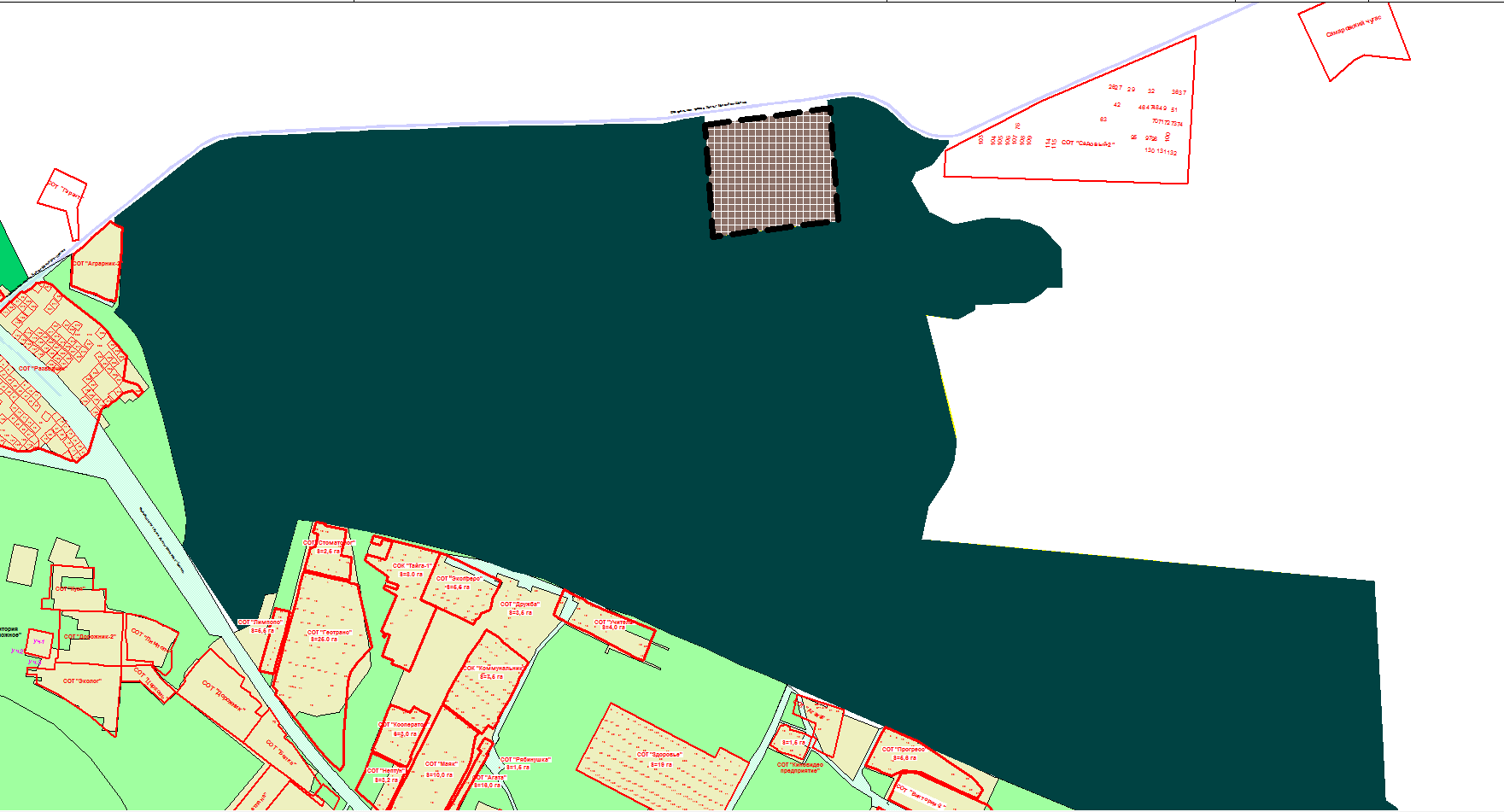 УСЛОВНЫЕ ОБОЗНАЧЕНИЯ – граница зоны складирования и захоронения отходов (СНЗ 802)Заявитель: Департамент градостроительства и архитектуры Администрации города Ханты-Мансийска.Предложение: дополнить градостроительные регламенты Правил землепользования и застройки территории города Ханты-Мансийска основными видами и параметрами разрешенного использования земельных участков                     и объектов капитального строительства территориальной зоны складирования             и захоронения отходов (СНЗ 802) раздела «зоны за пределами планировочных микрорайонов» видом «Приюты для животных»Выкопировка с карты градостроительного зонирования Планировочного микрорайона 1:2:1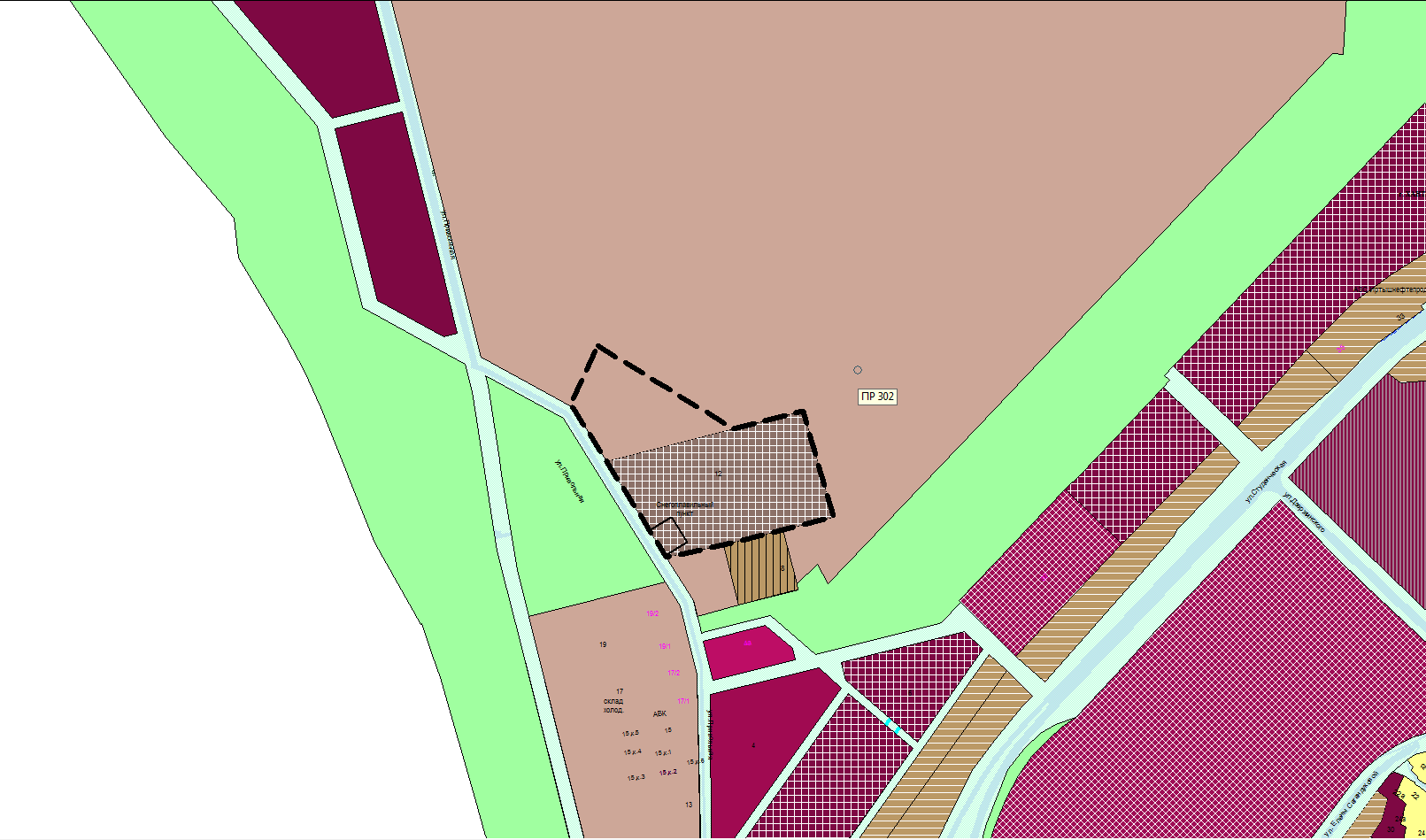 УСЛОВНЫЕ ОБОЗНАЧЕНИЯ – граница зоны складирования и захоронения отходов (СНЗ 802)Заявитель: Департамент градостроительства и архитектуры Администрации города Ханты-Мансийска.Предложение: изменить границы зоны складирования и захоронения отходов (СНЗ 802) планировочного микрорайона 1:2:1Выкопировка с карты градостроительного зонирования Планировочного микрорайона 2:9:8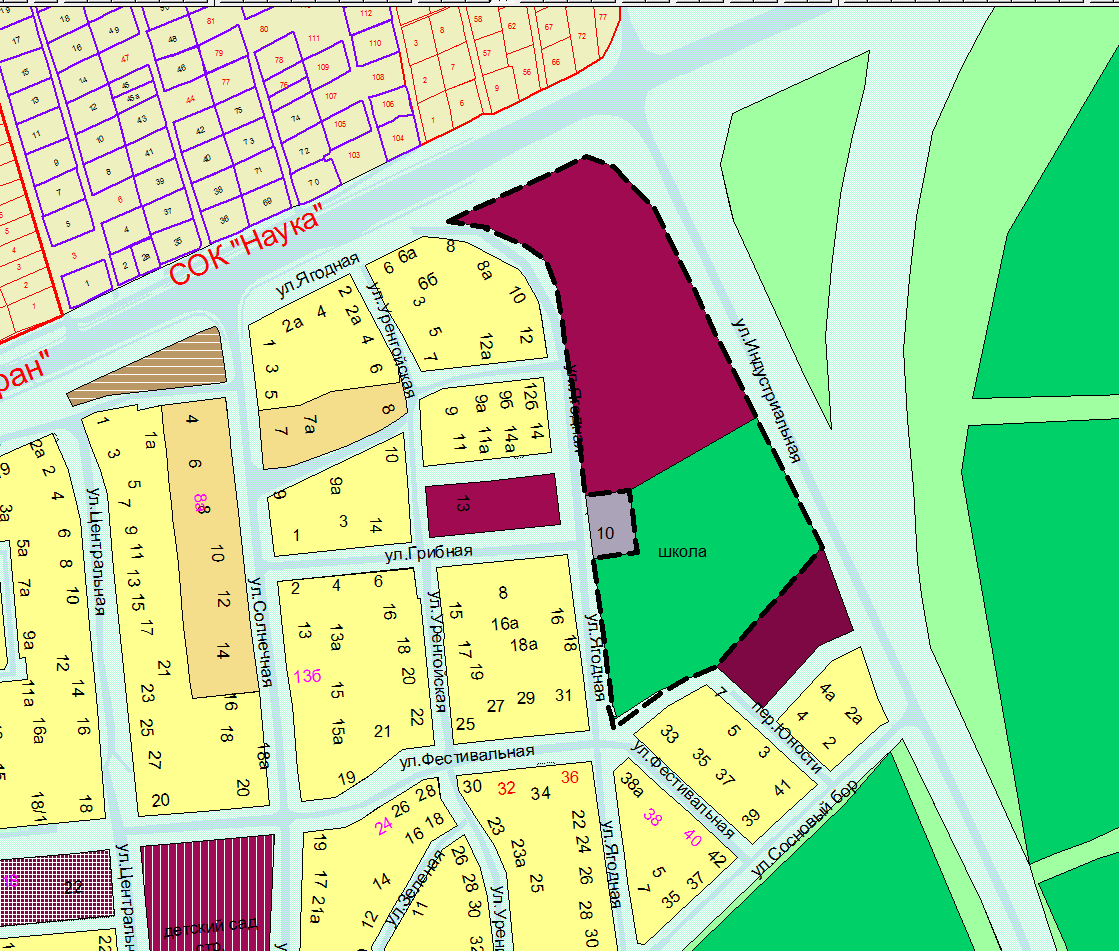 УСЛОВНЫЕ ОБОЗНАЧЕНИЯ – граница зоны многофункционального назначения (ОДЗ 210)Заявитель: Департамент градостроительства и архитектуры Администрации города Ханты-Мансийска.Предложение: изменить границы зоны многофункционального назначения        (ОДЗ 210) планировочного микрорайона 2:9:8